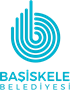           Başiskele Belediye Meclisinin; 2023 Yılı Mart ayı 3. Olağan Toplantısı, 1.Birleşimi, 1.Oturumu; 07.03.2023 Salı günü saat 15.00’de Belediye Meclis Salonunda yapılacak olup,

              Meclis toplantısına teşriflerinizi rica ederim.
-  Açılış ve yoklama.-  Bir önceki Birleşime ait (07.02.2023) Karar Tutanağı üyelere dağıtıldı.
GÜNDEM:  
1. Damlar Mahallesi 1511, 1514, 1516 ve 1579 no.lu imar adalarının yer aldığı bölgede Kocaeli Büyükşehir Belediye Meclisinin 12.01.2023 tarih ve 23 sayılı kararı ile onaylanan 1/5000 ölçekli nazım imar planı değişikliğine uygun olarak hazırlanan 1/1000 ölçekli uygulama imar planı değişikliği yapılması ile ilgili 13.02.2023 tarihli ve 6 sayılı, İmar Komisyonu Raporu.
2. Fatih Mahallesi sınırlarında 1080 ada 15 parsel no.lu taşınmazın doğusunda yer alan tescil dışı alanda 1/1000 ölçekli uygulama imar planı değişikliği yapılması ile ilgili 13.02.2023 tarihli ve 7 sayılı, İmar Komisyonu Raporu.3. Fatih Mahallesi 813 ada 2, 3 ve 4 no.lu taşınmazlarda Kocaeli Büyükşehir Belediye Meclisinin 12.01.2023 tarih ve 22 sayılı kararı ile onaylanan 1/5000 ölçekli nazım imar planı değişikliğine uygun olarak hazırlanan 1/1000 ölçekli uygulama imar planı değişikliği yapılması ile ilgili 15.02.2023 tarihli ve 8 sayılı, İmar Komisyonu Raporu. 
4. Altınkent Mahallesi 319 ada 18 no.lu taşınmazda Kocaeli Büyükşehir Belediye Meclisinin 12.01.2023 tarih ve 24 sayılı kararı ile onaylanan 1/5000 ölçekli nazım imar planı değişikliğine uygun olarak hazırlanan 1/1000 ölçekli uygulama imar planı değişikliği yapılması ile ilgili 15.02.2023 tarihli ve 9 sayılı, İmar Komisyonu Raporu.
5. Belediye Meclisimizin 06.09.2022 tarih ve 92 sayılı kararı ile onaylanan 1/1000 ölçekli uygulama imar planı değişikliği  ile ilgili yasal askı süresi içerisinde Belediyemize sunulan 1 adet talep ve itiraz dilekçesinin değerlendirmesini içeren 15.02.2023 tarihli ve 10 sayılı, İmar Komisyonu Raporu.
6. Yuvacık Mevkii, Yaylacık Mahallesinde, onaylı ve yürürlükte bulunan 1/1000 ölçekli Uygulama İmar Planlarında  “Park Alanı” olarak planlı alanda kalan ve Belediyemizin hüküm ve tasarrufunda  bulunan Ş. Yuvacık Mahallesi 844 ada 3 ve 4 parsellerin bir bölümünde ve yaklaşık 10.000 m²  yüzölçümlü umumi hizmet alanında; kompleks projenin yapılarak işletilmesi ve işletme süresi sonunda bedelsiz olarak Başiskele Belediyesine teslim edilmesi amacıyla 10 yıl süre ile kiralanması veya süresi 30 yılı geçmemek kaydı ile üzerinde sınırlı ayni hak (üst hakkı) tesis edilmesi ile ilgili 08.02.2023 tarihli ve 4 sayılı, Plan ve Bütçe Komisyonu Raporu.
7. Mülkiyeti Belediyemize ait Yeniköy Mevkii 4168 no.lu parselin satışının yapılması ile ilgili 09.02.2023 tarihli ve 5 sayılı, Plan ve Bütçe Komisyonu Raporu. 
8. Kredi kullanma yetkisi verilmesi ile ilgili 09.02.2023 tarihli ve 6 sayılı, Plan ve Bütçe Komisyonu Raporu.
9. Mali Hizmetler Müdürlüğünün 02.03.2023 tarihli ve 39874 sayılı, Ödenek Aktarma yapılması ile ilgili teklif yazısı.
10. Emlak ve İstimlak Müdürlüğünün 02.03.2023 tarihli ve 39876 sayılı, Ş. Yuvacık Mah. 687 ada 1 parsel no.lu taşınmazda bulunan 179,38 m² Başiskele Belediyesi hissesi ile tescil dışı 687 ada 5 parsel numaralı alanın, Kocaeli Büyükşehir Belediyesi tarafından Başiskele Yeşilyurt Meydanı Projesi kapsamında Park Alanı ve Meydan  yapılması amacıyla, 25 yıllığına Kocaeli Büyükşehir Belediyesine Tahsis edilmesi ile ilgili teklif yazısı.
11. Emlak ve İstimlak Müdürlüğünün 02.03.2023 tarihli ve 39877 sayılı, Mülkiyeti Belediyemize ait olan Ş. Döngel Mevkii Barbaros Mahallesi 166 ada 1 parsel numaralı taşınmaz ile üzerinde bulunan yapıların Başiskele İlçe Müftülüğüne  adına, 25 yıllığına Tahsis edilmesi ile ilgili teklif yazısı.
12. Emlak ve İstimlak Müdürlüğünün 02.03.2023 tarihli ve 39878 sayılı, İlçemiz Havuzlubahçe Mahallesi 1835 ada 1 Parsel E-7 Blok 4 nolu bağımsız bölümün Başiskele İlçe Müftülüğü'ne tahsis edilmesi ile ilgili  03.05.2017 tarih ve 32 sayılı Meclis Kararı ile bu karara istinaden imzalanan Tahsis protokolünün iptali ile ilgili teklif yazısı.
13. Emlak ve İstimlak Müdürlüğünün 02.03.2023 tarihli ve 39898 sayılı, Kullar Tepecik Mahallesi mülkiyeti şahıslara ait 392 ada 7 parsel numaralı taşınmazın 8662,54 m² sinin kamulaştırılarak, mülkiyeti Başiskele Belediyesine ait Kullar Mahallesi 1133 ada 7 parsel numaralı 2728,55 m² lik taşınmaz ile belirlenecek bedelleri karşılığında Takas edilmesi ile ilgili teklif yazısı.
14. İmar ve Şehircilik Müdürlüğünün 02.03.2023 tarihli ve 39879 sayılı, Yuvacık Yakacık ve Fatih Mahalleleri sınırlarında, Belediye Meclisimizin 06.09.2022 tarih ve 86 sayılı kararı ile onaylanan 1/1000 ölçekli Uygulama İmar Planı Değişikliği ile ilgili yasal askı süresi içerisinde Belediyemize sunulan 6 adet talep ve itiraz dilekçelerinin değerlendirmelerini içeren teklif yazısı.
15. İmar ve Şehircilik Müdürlüğünün 02.03.2023 tarihli ve 39880 sayılı, Fatih Mahallesi sınırlarında konut alanı olarak planlı 1116 ada 2 ve 4 no.lu taşınmazlarda, Kocaeli Büyükşehir Belediye Meclisinin 12.01.2023 tarih ve 21 sayılı kararı ile onaylanan 1/5000 ölçekli Nazım İmar Planı Değişikliğine uygun olarak hazırlanan 1/1000 ölçekli Uygulama İmar Planı Değişikliği yapılması ile ilgili teklif yazısı.
16. İmar ve Şehircilik Müdürlüğünün 02.03.2023 tarihli ve 39881 sayılı, Sepetlipınar Mahallesi 136 ada 1, 3, 4 no.lu parseller, 137 ada 1, 3, 4, 5, 6, 7, 8, 9 no.lu parseller ve 138 ada 4 no.lu parselde, Kocaeli Büyükşehir Belediye Meclisinin 16.02.2023 tarih ve 102 sayılı kararı ile onaylanan 1/5000 ölçekli Nazım İmar Planı Değişikliğine uygun olarak hazırlanan 1/1000 ölçekli Uygulama İmar Planı Değişikliği yapılması ile ilgili teklif yazısı.

T.C.
BAŞİSKELE BELEDİYE BAŞKANLIĞISayı    :E-13114206-105.02-3993403.03.2023Konu  :Meclis GündemiSayın :. . . . . . . . . . . . . . . .
Başiskele Belediye Meclis ÜyesiMehmet Yasin ÖZLÜ
Belediye Başkanı
